ПРИСТУПНИЦАНа основу Одлуке Школског одбора  бр.___________ од __________ године ___________________________________________________________________ са седиштем у ___________________________		(назив школе)приступа Заједници електротехничких школа Србије и прихвата сва права и обавезе утврђене Статутом Заједнице електротехничких школа Србије и свим другим актима Заједнице.Подаци о школиПодаци о лицу које представља школу у Заједници* Функција: директор школе или лице које заступа школу по овлашћењу директораУ ___________, 		ДИРЕКТОР ШКОЛЕ___.___.20____.године	М.П.	______________________		/име и презиме/		______________________		/потпис/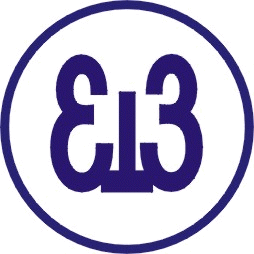 Заједница електротехничких школа СрбијеБеоградска 16, Ниш 018 / 588 – 707      018/ 588-708     www.zetss.edu.rsброј текућег рачуна:    250-3030000315060-70код Eurobank EFG Štedionice- a.d. Beograd ПИБ: 103319332Назив школеУлица и бројМесто и поштански бројМатични бројПИБЈББКБрој телефонае-маил адресавеб сајтИме и презимеФункцијаБрој телефонае-маил адреса